ProiectDECIZIE nr. 2/25din 05 aprilie 2024 Cu privire la transmiterea prin contract de comodata unor bunuri materiale Agenției Teritoriale de Asistență Socială Aferent adresării Ministerului Muncii și Protecției Sociale nr. 25/1265 din 11.03.2024. În conformitate cu prevederile art. 10 alin. (4) din Legea nr. 523/1999 cu privire la proprietatea publică a unităţilor administrativ-teritoriale, art. 9 alin. (2) lit. h) din Legea nr. 121/2007 privind administrarea şi deetatizarea proprietăţii publice, art. 1251-1287 Cod civil al Republicii Moldova                  nr. 1107 din 06.06.2002, Regulamentul cu privire la modul de transmitere bunurilor proprietate publică, aprobat prin Hotărârea Guvernului nr. 901/2015; În temeiul prevederilor art. art. 43 alin (2), 46 și 77 alin. (2) din Legea nr. 436/2006 privind administraţia publică locală, cu modificările și completările ulterioare,                                                                         Consiliul raional Ștefan Vodă DECIDE:1. Se acceptă transmiterea unor spații, prin contract de comodat, pe termen de 1 (unu) ani       Agenției Teritoriale de Asistență Socială, conform planului (Releveu) a construcției, cu numărul cadastral 8501216288.03, situate pe adresa juridică: or. Ștefan Vodă, str. Testemițeanu 2,                 conform anexei nr. 1.2. Se acceptă transmiterea unor mijloace fixe, prin contract de comodat, până la data de 31.12.2024 Agenției Teritoriale de Asistență Socială, conform anexei nr. 2.3 Se acceptă transmiterea unor bunuri materiale, cu titlul gratuit Agenției Teritoriale de Asistență Socială, conform anexei nr. 3.4. Se instituie comisia predare-primire a bunurilor proprietate publică a Consiliului                              raional Ștefan Vodă, după cum urmeză, conform anexei nr.4.5. Se autorizează dna Olga Luchian, președinta raionului Ștefan Vodă, să semneze contractele de transmitere în comodat a bunurilor specificate în prezenta decizie, în condițiile legislației în vigoare.6. Controlul executării prezentei decizii se atribuie dnei Olga Luchian, președinta raionului.7. Prezenta decizie poate fi contestată cu cerere prealabilă la autoritatea emitentă cu sediul                        or. Ștefan Vodă, str. Libertății nr. 1 sau la Judecătoria Căușeni (sediul or. Ștefan Vodă,                              str. Grigore Vieru nr. 6), în termen de 30 de zile din data publicării, potrivit prevederilor                      Codului administrativ al Republicii Moldova nr. 116/2018.8. Prezenta decizie se include în Registrul de Stat a actelor locale, se publică pe pagina web a Consiliului raional Ștefan Vodă și se aduce la cunoștință:             Agenției Teritoriale de Asistență Socială.Preşedintele şedinţei                                                                         Contrasemnează:Secretarul Consiliului raional                                                        Ion Ţurcan Anexa nr. 1la decizia Consiliului raional Ştefan Vodănr. 2/25 din 05 aprilie 2024Schema de amplasare a bunurilorproprietate publică a Consiliului raional Ștefan Vodă (încăperi) care se transmit prin contract de comodat Agenției Teritoriale de Asistență Socială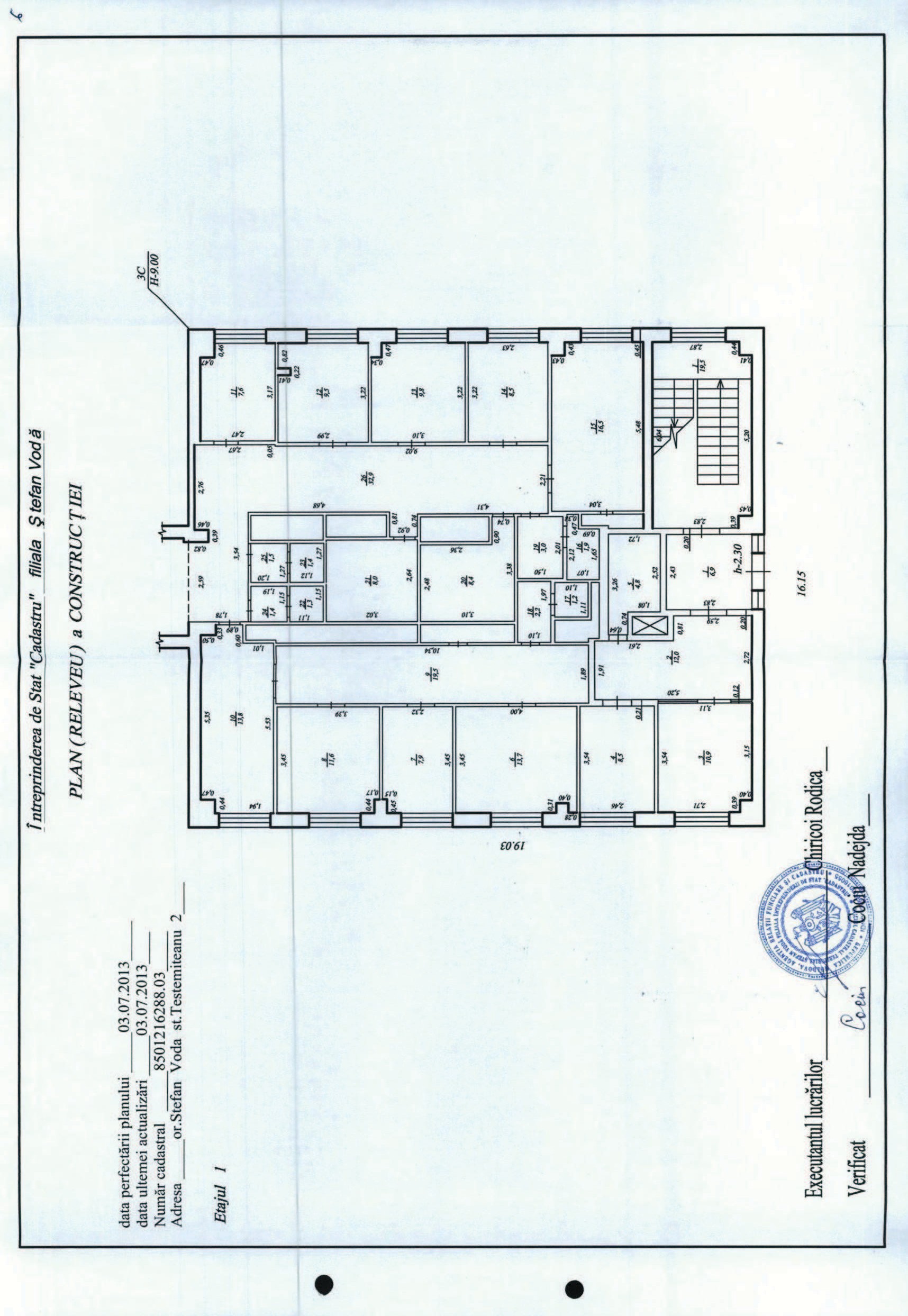 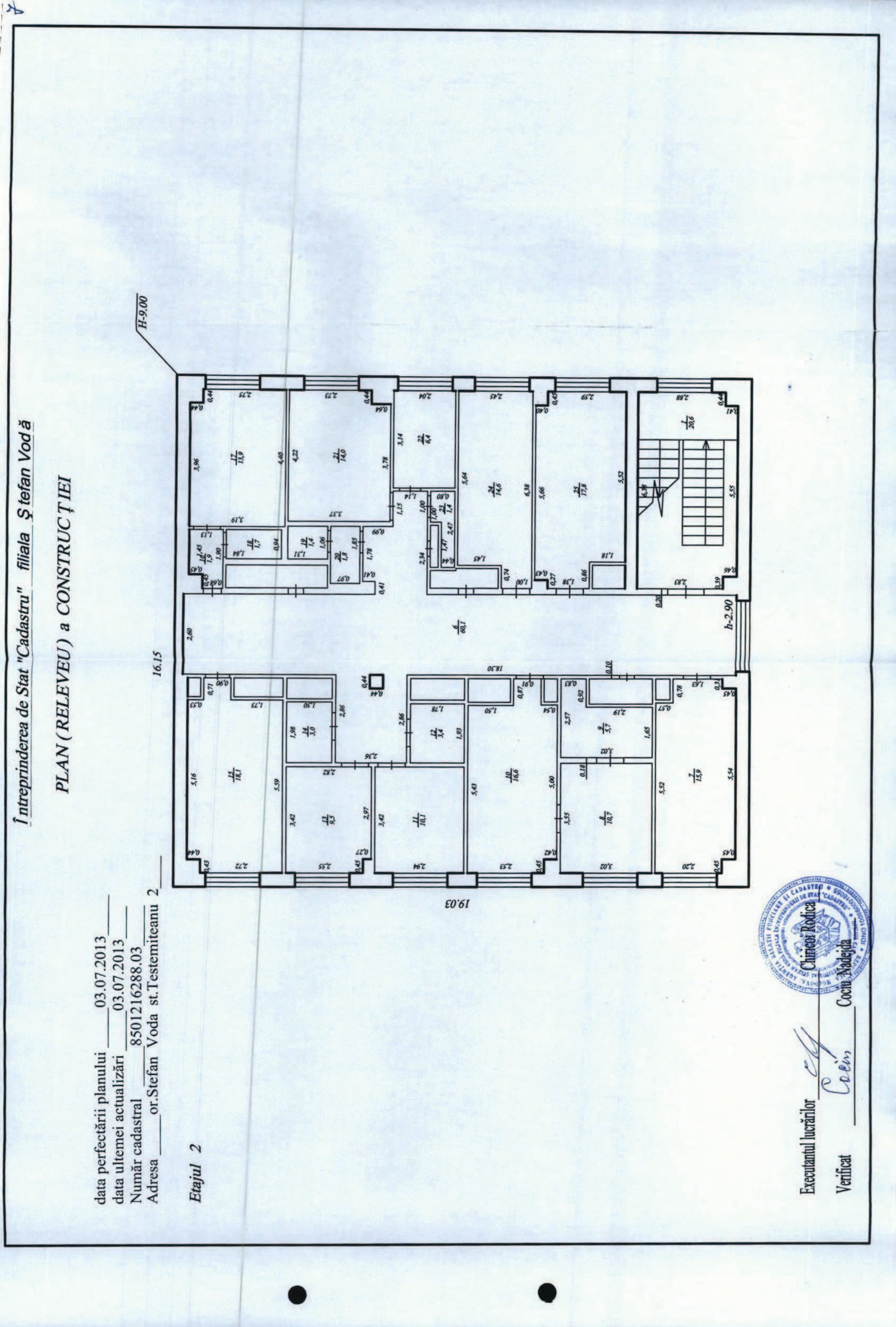 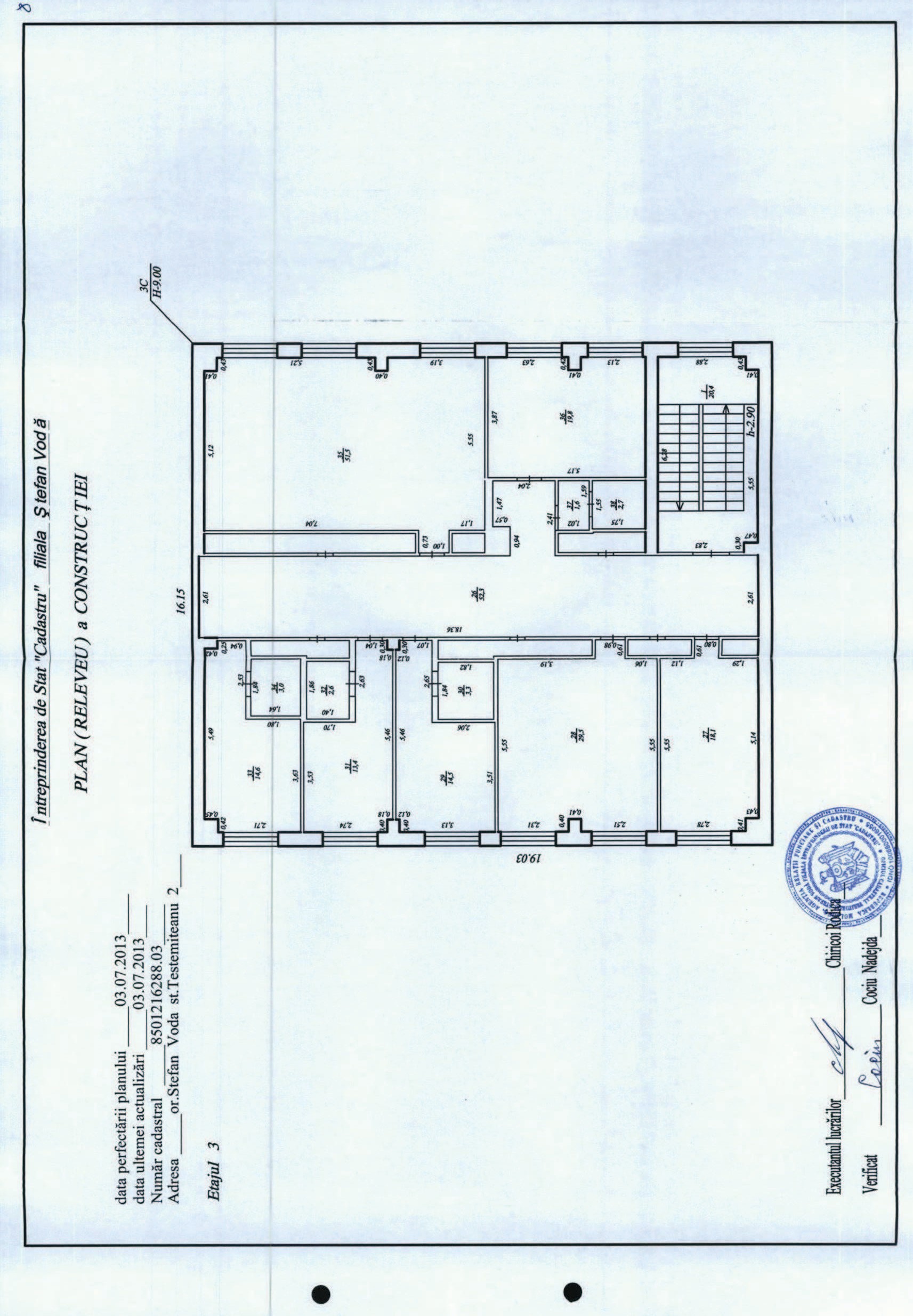 Anexa nr. 2la decizia Consiliului raional Ştefan Vodănr. 2/25 din 05 aprilie 2024Lista bunurilorproprietate publică a Consiliului raional Ștefan Vodă (mijloace fixe) care se transmit prin contract de comodat Agenției Teritoriale de Asistență SocialăAnexa nr. 3la decizia Consiliului raional Ştefan Vodănr. 2/25 din 05 aprilie 2024Lista bunurilorcare se transmit cu titlul gratuit Agenției Teritoriale de Asistență SocialăAnexa nr. 4la decizia Consiliului raional Ştefan Vodănr. 2/25 din 05 aprilie 2024Componența nominalăa Comisiei de pedare-primire a bunurilor proprietate publică a Consiliului raional Ștefan Vodăcătre Agenției Teritoriale de Asistență Socială1. Caușnean Valeria, vicepreședinta raionului;2. Frumos Natalia, contabilă șefă, direcția finanțe;3. Coșciug Valentin, șef serviciu de deservire a clădirilor Consiliului raional;4. ___________reprezentant al Agenției Teritoriale de Asistență Socială;5. ___________reprezentant al Agenției Teritoriale de Asistență Socială.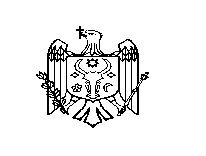 REPUBLICA MOLDOVACONSILIUL RAIONAL ŞTEFAN VODĂContul Denumirea indicatorilorAparatul DASAparatul DASCentru refugiați PopeascaEchipa MobilăServiciul Asistență Parentala ProfesionistăServiciul de îngrijire Socială la domociliuServiciul Asistență PersonalăServiciul Protezare și OrtopedieServiciul Asistență Social ComunitarCentrul s.OlăneștiCentrul s.TalmazaCentrul "Încredere"TOTAL               Primit de la DGAS311Clădiri2095670,662341047,101598012,722257602,908292333,38312Construcții speciale35458,84301814,66337273,50313Instalații de transmisie0,00314Mașini și utilaje26999,001004773,3446653,2859316,8422611,0018969,0015978,006632,34690667,63257658,00396871,60326928,112874058,14315Mijloace de transport217965,00168711,00136318,50355213,00686764,801564972,30316Unelte și  scule, inventar de producere și gospodăresc8160,00331593,7342110,0023932,7612989,002989,006632,3462428,99352726,88127716,73288851,411377867,83317Active nemateriale15900,0010099,50244372,5032583,00302955,00318Alte mijloace fixe380,00750,001130,00319Investiții capitale în active în curs de execuție0,00TOTAL35159,003666282,7388763,28262060,1035600,0018969,0018967,00131001,67997469,123123209,322812961,713560147,2214750590,15Contul Denumirea indicatorilorProprietate    GIZ                   (-)Consiliul Raional               (-)Consiliul Raional               (-)TOTALBunuri transferate de la materiale    (+)TOTAL  transmis ATAS311Clădiri8292333,388292333,38312Construcții speciale337273,50337273,50313Instalații de transmisie0,000,00314Mașini și utilaje735897,1830000,002108160,962108160,96315Mijloace de transport646168,00168711,00136318,50613774,80613774,80316Unelte și  scule, inventar de producere și gospodăresc53599,981324267,8546327,151370595,00317Active nemateriale276955,5025999,5025999,50318Alte mijloace fixe1130,001130,00319Investiții capitale în active în curs de execuție0,000,00TOTAL1712620,66168711,00166318,5012702939,9946327,1512749267,14Contul Denumirea indicatorilorAparatul DASAparatul DASCentru refugiați PopeascaEchipa MobilăServiciul Asistență Parentala ProfesionistăServiciul de îngrijire Socială la domiciliulServiciul Asistență PersonalăServiciul Protezare și OrtopedieServiciul Asistență Social ComunitarăCentrul s.OlăneștiCentrul s.TalmazaCentrul "Încredere"TOTAL               Primit de la AS33STOCURI DE MATERIALE CIRCULANTE (1.2=1.2.1+1.2.2+1.2.3+1.2.4+1.2.5+1.2.6+1.2.7+1.2.8+1.2.9)331Combustibil, carburanţi şi lubrifianţi1297,12989,321358,04555,651505,895706,02332Piese de schimb7045,009920,003629,003900,0010062,0034556,00333Produse alimentare25587,0230654,0556241,07334Medicamente şi materiale sanitare1807,12415,008719,184667,542719,5118328,35335Materiale pentru scopuri didactice, ştiinţifice şi alte scopuri20408,892941,595960,3119669,4211179,8641212,35101372,42336Materiale de uz gospodăresc şi rechizite de birou95753,379416,3921442,6714958,001138,009208,004008,3814148,6561268,6636867,6952678,82320888,63337Materiale de construcţie2668,305012,6011481,351029,0020191,25338Accesorii de pat, îmbrăcăminte, încălţăminte2375,00129661,752888,76720,00173,9644691,1422820,5044073,58247404,69339Alte materiale19933,3214373,748564,012495,00145,00240,003650,8220149,2514015,5324720,39108287,06TOTAL151288,12146977,0826829,4755651,4115103,001138,009448,007833,1614148,65181594,75124962,31178001,54912975,49Contul Denumirea indicatorilorTOTALPrimit de la ASBunuri transferate  la mijloace fixe      (-)TOTAL transmis la ATAS33STOCURI DE MATERIALE CIRCULANTE (1.2=1.2.1+1.2.2+1.2.3+1.2.4+1.2.5+1.2.6+1.2.7+1.2.8+1.2.9)331Combustibil, carburanţi şi lubrifianţi5706,025706,02332Piese de schimb34556,0034556,00333Produse alimentare56241,0756241,07334Medicamente şi materiale sanitare18328,3518328,35335Materiale pentru scopuri didactice, ştiinţifice şi alte scopuri101372,42101372,42336Materiale de uz gospodăresc şi rechizite de birou320888,6346327,15274561,48337Materiale de construcţie20191,2520191,25338Accesorii de pat, îmbrăcăminte, încălţăminte247404,69247404,69339Alte materiale108287,06108287,06TOTAL912975,4946327,15866648,34